15 במרץ 2018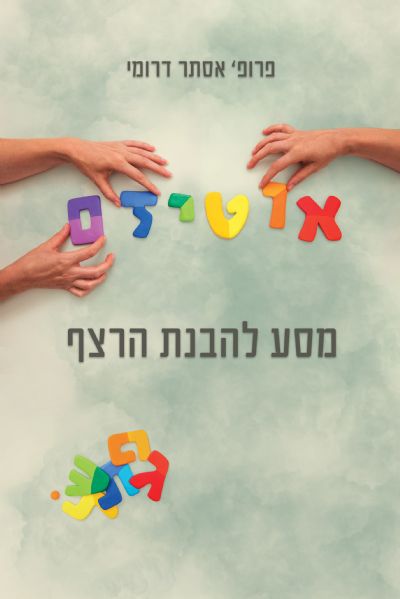 האם אוטיזם הוא עדיין חידה בלתי פתורה?המחקר המדעי על הסיבות לאוטיזם, על הסימנים המוקדמים לאוטיזם ועל דרכים לאבחון ולהתערבות מוקדמת הנהוגות היום בעולם ובארץ - הוא עשיר ומגוון ביותר. גם העיסוק בתקשורת הכתובה, בתוכניות טלוויזיה ובמדיום הדיגיטלי במגוון רחב של נושאים הקשורים לאוטיזם הוא נפוץ עד מאוד. הלכתם לאיבוד בים של חומרים כתובים ומשודרים? אין פלא!ספר עיון מקורי על אוטיזם בשפה העברית מאת פרופ' אסתר דרומי - מדענית בעלת שם בינלאומי בחקר התפתחות ולקויות תקשורת ושפה, וקלינאית תקשורת בעלת ניסיון קליני עשיר חדש על המדף: "אוטיזם – מסע להבנת הרצף" הספר מבוסס על מחקרים מדעיים עדכניים, הוא מעוגן בתרבות הישראלית, כתוב בבהירות ובשפה מובנת. משולבים בו סיפורים אישיים מחדר הטיפולים של קלינאית תקשורת אשר מאירים את המידע ומעשירים את הידע.מומלץ לאנשי מקצועות הבריאות, פסיכולוגים, רופאים, מורות וגננות, סטודנטים במקצועות הטיפול וכן להורים, בני משפחה וקוראים המתעניינים בלקויות על הרצף האוטיסטיתוכן הספר, ביקורות, שאלות למחברת וכן רכישה ישירה באתר קליניקת אקורד www.accordcenter.com   077-7006877"אוטיזם - מסע להבנת הרצף", אסתר דרומי, 417 עמ', הוצאת ספרי ניב, 2018 : 138 ש"ח